REQUERIMENTO N.º 2235/2019EMENTA: Despejo de lixo defronte a lote na rua Aristides Crivellaro, Morro das Pedras.Senhora Presidente,Senhores Vereadores:	O vereador FRANKLIN, no uso de suas atribuições legais, requer nos termos regimentais, após aprovação em Plenário, que seja encaminhado ao Exmo. Senhor Prefeito Municipal, os seguintes pedidos de informações: A Municipalidade tem conhecimento do lixo despejado defronte ao lote localizado na rua Aristides Crivellaro, ao lado do número 580, no bairro Morro das Pedras? Se sim, o proprietário do lote já foi notificado para retirar e dar a destinação correta ao lixo? Enviar cópia da notificação.Se não, quais providências serão tomadas?Justificativa: Moradores dessa região procuraram este vereador para solicitar providências.Valinhos, 07 de outubro de 2019.Franklin Duarte de LimaVereador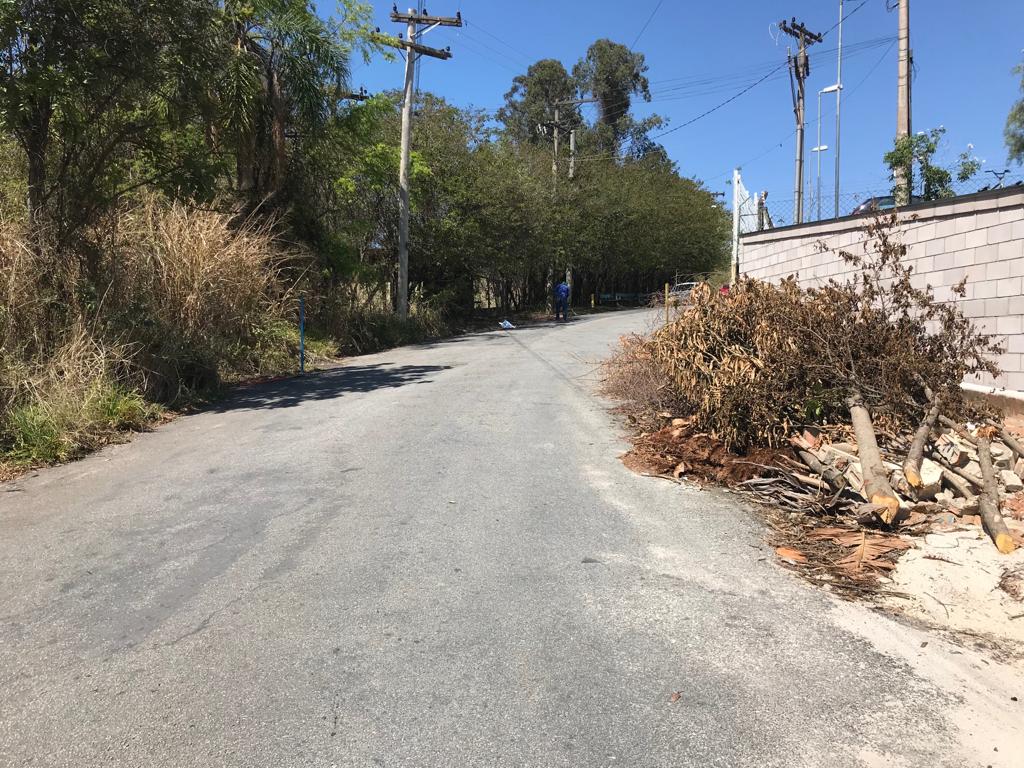 